ОРТАЛЫҚ АЗИЯ  ИННОВАЦИЯЛЫҚ УНИВЕРСИТЕТІ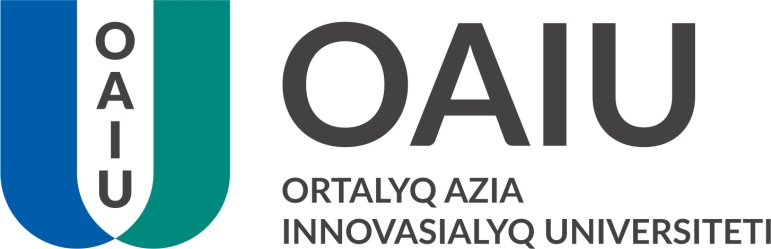 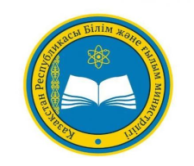 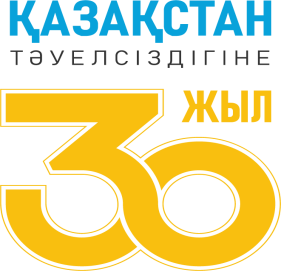 АҚПАРАТТЫҚ  ХАТҚҰРМЕТТІ ӘРІПТЕСТЕР!Орталық Азия Инновациялық университеті Сіздерді, 2021 жылдың 7-ші желтоқсан күні өтетін Тәуелсіздіктің 30 жылдығына арналған «Ғылым мен білім беруді дамытудың басым бағыттары» атты Халықаралық ғылыми-тәжірибелік онлайн конференция жұмысына қатысуға шақырады.Конференцияның жұмыс тілдері: қазақ, орыс және ағылшын. Конференция қалыптасқан дәстүр бойынша студенттер, магистранттар, докторанттар мен ғылыми зерттеушілердің жұмыстарын таныстыру және талқылауға арналған пікірлесу алаңы болып табылады.Конференцияға қатысу – бұл ғылыми зерттеулердің басым бағыттары бойынша сындарлы пікір алмасуға, инновацияларды, зияткерлік дағдыларды дамытуға, жастар арасында ғылымды танымал етуге, өзінің ғылыми жұмыстарын жария етуге мүмкіндік береді.Конференцияға ғалымдар, профессорлық-оқытушылар құрамы, докторанттар, магистранттар және студенттер шақырылады.Конференция жұмысы төмендегі бағыттар бойынша жүргізіледі:Педагогика және психология;Жаратылыстану ғылымдары; Гуманитарлық ғылымдар; Экономикалық зерттеулер;Құқық және құқықтық қатынастар; Өнер және мәдениет; Техникалық ғылымдар және технологиялар.Конференцияға қатысу шарттары. Конференция материалдары ғылыми жинақ түрінде жарық көреді 2021 жылдың 20 қарашасына дейін ұйымдастыру комитетінің nauka-caiu@mail.ru электрондық мекен-жайына мақала мәтінін (файл атауы: секция №, мақаланың бірінші авторының тегі; мысалы: 1.2._Иванов_мақала); мақаланы жариялау туралы өтінім (өтінім нысаны бар); төлем құжатын (электрондық түрде болса – сканерленген) жіберулеріңізді сұраймыз. Конференция жарнасы 3000 теңгені құрайды.Баяндаманы дайындау барысында авторлардың келесі ережелерді басшылыққа алуын сұраймыз. Көлемі 5 беттен аспайтын қолжазба мәтіні Microsoft Word редакциясында келесі талаптарға сай теріледі: Times New Roman қаріп өлшемі – 14 кегль, жаңа жол бойынша шегініс-1 см; Жоларалық қашықтық – 1; Өріс: сол жағы – 2,5 см, қалғандары – 2,0 см. Бет нөмірі көрсетілмейді; сілтеме тік жақшаның ішінде әдебиеттер тізіміндегі нөмеріне сай көрсетіледі ([1, 256 б.]). Әдебиеттер тізімі негізгі мәтіннің соңында бір шегіністен кейін беріледі. Сонымен қатар мақала қазақ тілінде жазылса, аннотация орыс және ағылшын тілдерінде, ал мақала орыс тілінде жазылса қазақ және ағылшын тілдерінде, ағылшын тілінде жазылса қазақ және орыс тілдерінде жазылуы тиіс.Баяндаманың рәсімделу үлгісіТіркеу формасыБаяндама мәтіні авторлық басылымда басылып шығады. Ұйымдастыру комитеті ұсынылған материалдардың мазмұнына грамматикалық және стилистикалық қателіктеріне жауапкершілік алмайды.Ұйымдастыру комитеті конференция тақырыбына сәйкес келмейтін немесе көрсетілген мерзімнен кейін (2021 жылы 20 қараша) жіберілген мақалаларды қабылдамауға құқылы. Конференцияға келумен байланысты шығындар қатысушылар мен жіберуші ұйымдар тарапы есебінен жүзеге асырылады.Ұйымдастыру комитетінің мекен жайы: 160000, Қазақстан Республикасы, Шымкент қаласы, А.Байтұрсынов көшесі, 80-үй, 203-кабинет. Анықтама телефондары: 8 701 353 52 66, 8 701 621 94 99Орталық Азия Инновациялық университетінің реквизиттеріБИН 210240037049ИИК KZ626010291000392351БИК HSBKKZKXКБе 17АО «Народный банк Казахстана»Г.Шымкент, ул.Байтурсынова 80Тел:8(7252)371064Факс 8(7252)371286Ұйымдастыру комитетіЦЕНТРАЛЬНО-АЗИАТСКИЙ ИННОВАЦИОННЫЙ  УНИВЕРСИТЕТ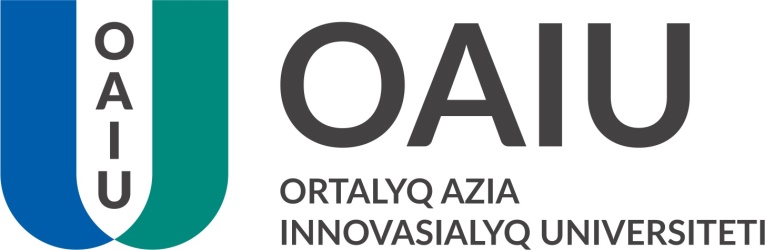 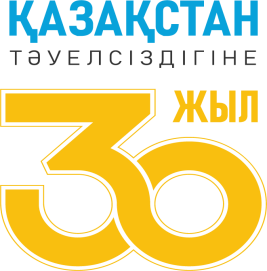 ИНФОРМАЦИОННОЕ ПИСЬМОУВАЖАЕМЫЕ КОЛЛЕГИ!Центрально-Азиатский Инновационный  университет приглашает Вас принять участие в работе международной научно-практической онлайн конференции «Приоритетные направления развития науки и образования», посвященной 30-летию независимости, которая состоится      7 декабря 2021 года. Рабочие языки конференции: казахский, русский, английский.По сложившейся традиции Конференция является дискуссионной площадкой для презентации и обсуждения работ студентов, магистрантов, докторантов и научных исследователей. Участие в конференции – это прекрасная возможность для конструктивного обмена мнениями по приоритетным направлениям научных исследований, развития инноваций, интеллектуальных навыков, популяризации науки среди молодежи, освещения своих научных работ. На конференцию приглашаются ученые, профессорско-преподавательский состав, докторанты, магистранты и студенты.Работа конференции будет проводиться по следующим направлениям:Педагогика и психология;Естественные науки; Гуманитарные науки; Экономические исследования;Право и правоотношения; Искусство и культура; Технические науки и технологии.Требования к участию на конференции. Материалы конференции будут опубликованы в виде научного сборника. На электронный адрес оргкомитета nauka-caiu@mail.ruдо 20 ноября 2021 года просим выслать текст статьи (название файла: № секции фамилия первого автора); заявку на публикацию статьи (форма заявки прилагается); квитанцию об оплате (по почте – электронный (отсканированный) вариант). Организационный взнос конференции составляет 3000 тенге. При подготовке статьи просим авторов руководствоваться следующими правилами. Текст статьи объемом до 5 страниц набирается в редакции Microsoft Word c соблюдением следующих параметров: Шрифт Times New Roman, 14 кегль, абзац – 1,0; межстрочный интервал – одинарный. Поля: левое – 25 мм, остальные –  20 мм, страницы не нумеруются. Ссылки в тексте по порядковому номеру в списке источников указываются в квадратных скобках [1, с. 256]. Аннотация на казахском и английском языках (если статья на русском языке), на русском и английском (если статья на казахском языке), на казахском и русском (если статья на английском языке). Библиография оформляется в конце работы через строку по мере цитирования.Образец оформления статьиОбразец оформления статьиЗаявка участника конференции	Текст доклада печатается в авторской редакции. Оргкомитет не несет ответственности за грамматические и стилистические ошибки в содержании представленных материалов.Оргкомитет имеет право отклонить материалы, не соответствующие заявленным требованиям или предоставленные позднее указанного срока (20 ноября 2021года).Расходы, связанные с прибытием на конференцию, осуществляются засчет участников и направляющей организации.Адрес оргкомитета: 160000, Республика Казахстан, г. Шымкент, улица А. Байтурсынова 80, 203 каб.Телефон для справок: 8 701 353 52 66, 8 701 621 94 99Реквизиты Центрально-Азиатский Инновационный  университетаТОО «Центрально-Азиатский Инновационный университет»БИН 210240037049ИИК KZ626010291000392351БИК HSBKKZKXКБе 17АО «Народный банк Казахстана»Г.Шымкент, ул.Байтурсынова 80Тел:8(7252)371064Факс 8(7252)371286Организационный комитетӘОЖВ.А. Иванов - ф.ғ.д., профессор –(b.ivanov@mail.ru) (12 пт.) Орталық Азия Инновациялық университеті, Шымкент қаласы. Қазақстан (12 пт.)ЖОҒАРЫ ОҚУ ОРНЫНДАҒЫ БІЛІМ БЕРУДІҢ ИННОВАЦИЯЛЫҚ ӘДІСТЕРІ (12 пт.)АННОТАЦИЯ (12 пт.)В статье раскрыты .... (12пт.)Ключевыеслова:ABSTRACT(12 пт.)Theissues ....... (12 пт.)Keywords:Баяндаманың негізгі мәтіні (14 пт.)Әдебиеттер  (12 пт.)Тегі, аты, әкесінің атыҰйым атауыЛауазымы, ғылыми дәрежесі, атағыПошта мекен-жайы, индексБайланыс телефонының номері, E-mailБағыт (секция)Баяндама тақырыбыҚатысу түрі ( тікелей/сырттай )Ф.И.О.(полное)Место работыДолжность, степень, ученое званиеПочтовый адрес с индексомКонтактный телефон, факс, E-mailНаправление (секция)Тема докладаФорма участия ( очная/заочная)